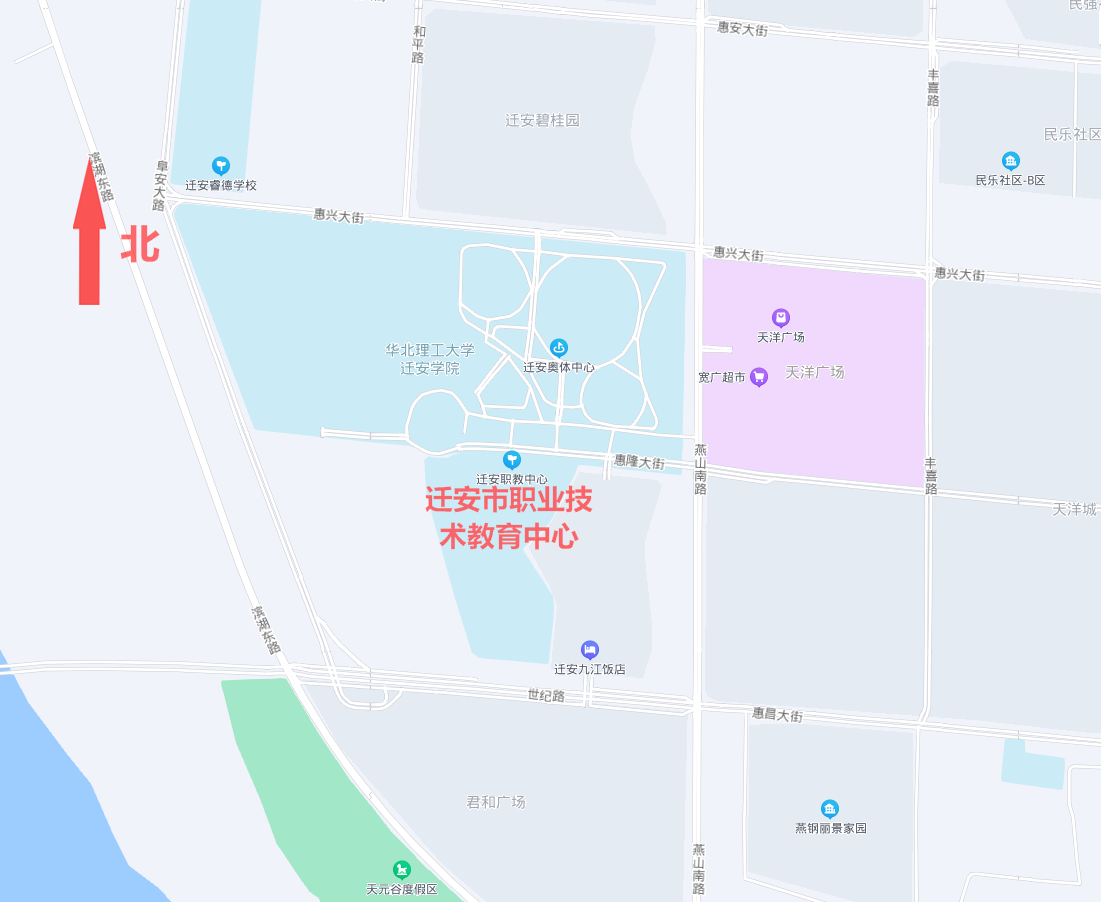 教学楼A考场分布图：1--49场教学楼B考场分布图：50--70场教学楼C考场分布图：71--83场楼梯厕所办公室办公室中间楼梯第49场第48场第48场第47场第46场厕所楼梯楼梯五     层     楼     道                  五     层     楼     道                  五     层     楼     道                  五     层     楼     道                  五     层     楼     道                  五     层     楼     道                  五     层     楼     道                  五     层     楼     道                  五     层     楼     道                  五     层     楼     道                  第38场第39场办公室第40场第41场第42场第43场第43场第44场第45场楼梯厕所办公室办公室中间楼梯第37场第36场第35场第35场第34场厕所楼梯楼梯四     层     楼    道        四     层     楼    道        四     层     楼    道        四     层     楼    道        四     层     楼    道        四     层     楼    道        四     层     楼    道        四     层     楼    道        四     层     楼    道        四     层     楼    道        第27场第28场办公室第29场第30场第31场第32场第32场第33场409库楼梯厕所办公室办公室中间楼梯第26场第25场第24场第24场第23场厕所楼梯楼梯三     层      楼       道          三     层      楼       道          三     层      楼       道          三     层      楼       道          三     层      楼       道          三     层      楼       道          三     层      楼       道          三     层      楼       道          三     层      楼       道          三     层      楼       道          第15场第16场网络中心第17场第18场第19场第20场第20场第21场第22场楼梯厕所办公室办公室中间楼梯第14场第13场第12场第12场第11场厕所楼梯楼梯二     层   楼       道              二     层   楼       道              二     层   楼       道              二     层   楼       道              二     层   楼       道              二     层   楼       道              二     层   楼       道              二     层   楼       道              二     层   楼       道              二     层   楼       道              第5场第6场办公室204办第7场第8场207办207办第9场第10场楼梯厕所医务室配电室中间楼梯第4场第3场配电室配电室配电室厕所楼梯楼梯一      层      楼        道  一      层      楼        道  一      层      楼        道  一      层      楼        道  一      层      楼        道  一      层      楼        道  一      层      楼        道  一      层      楼        道  一      层      楼        道  一      层      楼        道  消防室监控室隔离室楼厅104办第1场第2场第2场四层四   层    楼    道     四   层    楼    道     四   层    楼    道     四   层    楼    道     四   层    楼    道     四   层    楼    道     四   层    楼    道     四   层    楼    道     四   层    楼    道     四   层    楼    道     四层办公室厕所办公室第66场第67场第68场第69场东楼梯第70场408库东楼梯第70场408库三层三    层    楼    道       三    层    楼    道       三    层    楼    道       三    层    楼    道       三    层    楼    道       三    层    楼    道       三    层    楼    道       三    层    楼    道       三    层    楼    道       三    层    楼    道       三层办公室厕所办公室第60场第61场第62场第63场东楼梯第64场第65场东楼梯第64场第65场二层二    层    楼    道        二    层    楼    道        二    层    楼    道        二    层    楼    道        二    层    楼    道        二    层    楼    道        二    层    楼    道        二    层    楼    道        二层播音室厕所办公室第55场第56场第57场第58场东楼梯207办第59场东楼梯207办第59场一层一    层    楼    道          一    层    楼    道          一    层    楼    道          一    层    楼    道          一    层    楼    道          一    层    楼    道          一    层    楼    道          一    层    楼    道          一层办公室厕所制水间第50场第51场第52场106办东楼梯第53场第54场东楼梯第53场第54场四层四    层    楼    道    四    层    楼    道    四    层    楼    道    四    层    楼    道    四    层    楼    道    四    层    楼    道    四    层    楼    道    四    层    楼    道    四    层    楼    道    四层办公室厕所办公室办公室第83场备用考场备用考场东楼梯三层三    层    楼    道     三    层    楼    道     三    层    楼    道     三    层    楼    道     三    层    楼    道     三    层    楼    道     三    层    楼    道     三    层    楼    道     三    层    楼    道     三层办公室厕所办公室办公室第79场第80场第81场第82场东楼梯二层二    层    楼    道       二    层    楼    道       二    层    楼    道       二    层    楼    道       二    层    楼    道       二    层    楼    道       二    层    楼    道       二    层    楼    道       二    层    楼    道       二层办公室厕所办公室第75场第75场第76场第77场第78场东楼梯一层一    层   楼    道一    层   楼    道一    层   楼    道一    层   楼    道一    层   楼    道一    层   楼    道一    层   楼    道一    层   楼    道一    层   楼    道一层库房厕所过道过道第71场第72场第73场第74场东楼梯